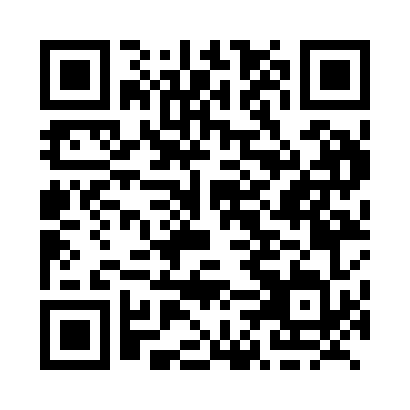 Prayer times for Allsaw, Ontario, CanadaWed 1 May 2024 - Fri 31 May 2024High Latitude Method: Angle Based RulePrayer Calculation Method: Islamic Society of North AmericaAsar Calculation Method: HanafiPrayer times provided by https://www.salahtimes.comDateDayFajrSunriseDhuhrAsrMaghribIsha1Wed4:296:031:116:128:219:552Thu4:276:011:116:138:229:573Fri4:256:001:116:138:239:594Sat4:235:591:116:148:2410:015Sun4:215:571:116:158:2610:026Mon4:195:561:116:168:2710:047Tue4:175:551:116:168:2810:068Wed4:155:531:116:178:2910:089Thu4:135:521:116:188:3010:0910Fri4:115:511:116:188:3210:1111Sat4:105:491:116:198:3310:1312Sun4:085:481:116:208:3410:1513Mon4:065:471:116:208:3510:1614Tue4:045:461:116:218:3610:1815Wed4:035:451:116:228:3710:2016Thu4:015:441:116:228:3910:2217Fri3:595:431:116:238:4010:2318Sat3:585:421:116:248:4110:2519Sun3:565:411:116:248:4210:2720Mon3:555:401:116:258:4310:2821Tue3:535:391:116:268:4410:3022Wed3:525:381:116:268:4510:3223Thu3:505:371:116:278:4610:3324Fri3:495:361:116:288:4710:3525Sat3:475:351:116:288:4810:3626Sun3:465:351:126:298:4910:3827Mon3:455:341:126:298:5010:3928Tue3:445:331:126:308:5110:4129Wed3:425:321:126:308:5210:4230Thu3:415:321:126:318:5310:4431Fri3:405:311:126:318:5410:45